§603.  Settlor's powers; powers of withdrawal1.  Revocable trust.  To the extent a trust is revocable, rights of the beneficiaries are subject to the control of, and the duties of the trustee are owed exclusively to, the settlor.[PL 2019, c. 301, §3 (AMD).]2.  Rights of settlor of revocable trust.  During the period the power may be exercised, the holder of a power of withdrawal has the rights of a settlor of a revocable trust under this section to the extent of the property subject to the power.[PL 2003, c. 618, Pt. A, §1 (NEW); PL 2003, c. 618, Pt. A, §2 (AFF).]3.  Revocable trust; direction of settlor.  To the extent a trust is revocable by the settlor, the trustee may follow a direction of the settlor that is contrary to the terms of the trust.  To the extent a trust is revocable by the settlor in conjunction with a person other than the trustee or person holding an adverse interest, the trustee may follow a direction of the settlor and the other person holding the power to revoke even if the direction is contrary to the terms of the trust.[PL 2019, c. 301, §4 (NEW).]SECTION HISTORYPL 2003, c. 618, §A1 (NEW). PL 2003, c. 618, §A2 (AFF). PL 2005, c. 184, §13 (AMD). PL 2019, c. 301, §§3, 4 (AMD). The State of Maine claims a copyright in its codified statutes. If you intend to republish this material, we require that you include the following disclaimer in your publication:All copyrights and other rights to statutory text are reserved by the State of Maine. The text included in this publication reflects changes made through the First Regular and First Special Session of the 131st Maine Legislature and is current through November 1. 2023
                    . The text is subject to change without notice. It is a version that has not been officially certified by the Secretary of State. Refer to the Maine Revised Statutes Annotated and supplements for certified text.
                The Office of the Revisor of Statutes also requests that you send us one copy of any statutory publication you may produce. Our goal is not to restrict publishing activity, but to keep track of who is publishing what, to identify any needless duplication and to preserve the State's copyright rights.PLEASE NOTE: The Revisor's Office cannot perform research for or provide legal advice or interpretation of Maine law to the public. If you need legal assistance, please contact a qualified attorney.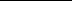 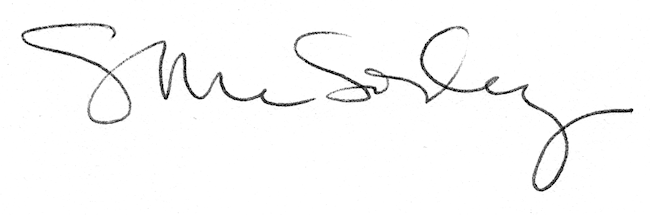 